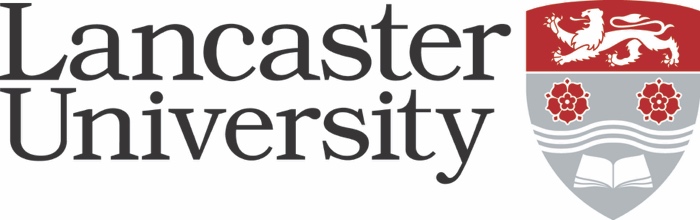 JOB DESCRIPTIONVacancy Ref: 1034-23-RJob Title:	Present Grade:	Department/College:		Department/College:		Directly responsible to:		Directly responsible to:		Supervisory responsibility for:	Supervisory responsibility for:	Other contactsOther contactsInternal:Internal:External:  External:  Major Duties:Academic duties:A commitment to undertaking ‘cutting edge’ research which is commensurate with the research priorities of the relevant research groups within the Faculty.Participation in post-doctoral academic training and research to enable the appointees to build individual research programmes and to establish skills as independent researchers.  This will include seeking and exploring external funding opportunities. Writing and publishing the results of original research in peer-reviewed, high impact journals of national/international standing.Joint supervision of postgraduate students, as required.Teaching duties as agreed in consultation with the nominated Academic Programme Lead or Institute Director taking into account the appointee’s workload in other areas and the need to gain this type of experience for purposes of personal academic development.Administrative responsibilities as allocated by the Head of Lancaster Medical School, again taking into account the appointee’s workload in other areas and the need to gain this type of experience for purposes of personal academic development.  Such duties may include:-Participation in postgraduate student recuitment and selection activities.Attendance at research group meetings and participation in other committees and working groups within the Medical School Faculty and the University as required.All new appointees are expected to undergo the formal inducation programme and pursue a probation agreement in line with Lancaster University processes and to take part in other activities that will allow the postholders to develop full potential in research and teaching.  Postholders will also have the opportunity to join the Faculty’s academic mentoring scheme to support their personal academic development needs.Clinical duties:Where appropriate, the Clinical Lecturer will be appointed to the North West Region Training Programme in the appropriate clinical specialty for the 50% clinical training element of the lectureship.The rotations, where possible will be designed specifically for their clinical and academic needs. On call duties, where possible, will be determined according to the Clinical Lecturer’s training needs and the clinical placements.Major Duties:Academic duties:A commitment to undertaking ‘cutting edge’ research which is commensurate with the research priorities of the relevant research groups within the Faculty.Participation in post-doctoral academic training and research to enable the appointees to build individual research programmes and to establish skills as independent researchers.  This will include seeking and exploring external funding opportunities. Writing and publishing the results of original research in peer-reviewed, high impact journals of national/international standing.Joint supervision of postgraduate students, as required.Teaching duties as agreed in consultation with the nominated Academic Programme Lead or Institute Director taking into account the appointee’s workload in other areas and the need to gain this type of experience for purposes of personal academic development.Administrative responsibilities as allocated by the Head of Lancaster Medical School, again taking into account the appointee’s workload in other areas and the need to gain this type of experience for purposes of personal academic development.  Such duties may include:-Participation in postgraduate student recuitment and selection activities.Attendance at research group meetings and participation in other committees and working groups within the Medical School Faculty and the University as required.All new appointees are expected to undergo the formal inducation programme and pursue a probation agreement in line with Lancaster University processes and to take part in other activities that will allow the postholders to develop full potential in research and teaching.  Postholders will also have the opportunity to join the Faculty’s academic mentoring scheme to support their personal academic development needs.Clinical duties:Where appropriate, the Clinical Lecturer will be appointed to the North West Region Training Programme in the appropriate clinical specialty for the 50% clinical training element of the lectureship.The rotations, where possible will be designed specifically for their clinical and academic needs. On call duties, where possible, will be determined according to the Clinical Lecturer’s training needs and the clinical placements.